KUR KREIPTIS DĖL PREVENCINIŲ PROGRAMŲ?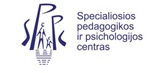 http://www.sppc.lt Olweus patyčių prevencijos programa, ,,Taiki mokykla“, ,,Saugok ir gerbk mane“, ,,Savu keliu“, savižudybių prevencijos programa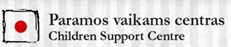 http://www.pvc.lt Antras žingsnis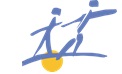 http://www.ssinstitut.lt VEIK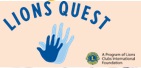 http://lions-quest.lt/ LIONS QUEST programos: ,,Laikas kartu“, ,,Paauglystės kryžkelės“, ,,Raktai į sėkmę“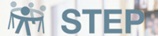 http://www.stepgrupes.lt  STEP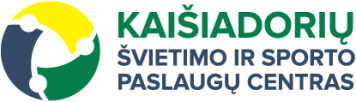 http://ppt.kaisiadorys-sspc.lt   Rekomendacijos tėvams